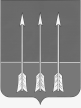 Администрациязакрытого административно-территориальногообразования Озерный Тверской областиП О С Т А Н О В Л Е Н И Е23.08.2021	            		                    ЗАТО Озерный                                         № 296О внесении изменений в постановление администрациизакрытого административно-территориального образования Озерный Тверской области№ 9 от 14.08.2019 года «Об утвержденииПоложения о муниципальном Общественном Совете по образованиюЗАТО Озерный Тверской области (в новой редакции), состава муниципального общественногоСовета по образованию ЗАТО ОзерныйТверской области (в новой редакции)»П О С Т А Н О В Л Я Ю:1. Внести изменения в приложении № 2 постановления № 9 от 14.01.2019 г.  «Об утверждении Положения о муниципальном Общественном Совете по образованию ЗАТО Озерный Тверской области (в новой редакции),  состава муниципального общественного Совета по образованию ЗАТО Озерный Тверской области (в новой редакции)» изложив  его в соответствии с приложением к настоящему постановлению.2. Постановление опубликовать в газете «Дни Озерного» и разместить на официальном сайте ЗАТО Озерный в сети Интернет.3. Контроль за исполнением настоящего постановления возложить 
на руководителя отдела образования администрации ЗАТО Озерный 
И.А. Гаранину. Глава ЗАТО Озерный                                                                                  Н.А. ЯковлеваПроект постановления подготовлен отделом образования администрации ЗАТО Озерный. Руководитель отдела образования администрации ЗАТО Озерный_____________ И.А. Гаранина, 23.08.2021 г.Согласовано:Руководитель юридического отдела администрации ЗАТО Озерный                                                         Н.В. ЧувашоваИсполнитель: Гаранина Ирина Александровна 4-11-86Приложение № 1к постановлениюадминистрации ЗАТО Озерныйот 23.08.2021  № 296Положениео муниципальном общественном Советепо образованию ЗАТО Озерный Тверской областиОбщие положенияПоложение о муниципальном общественном Совете по образованию ЗАТО Озерный Тверской области (далее – муниципальный общественный Совет по образованию) определяет компетенцию, порядок деятельности муниципального общественного Совета по образованию, его количественный состав, срок полномочий членов муниципального общественного Совета по образованию.Муниципальный общественный Совет по образованию является постоянно действующим совещательным органом.Решения муниципального общественного Совета по образованию носят рекомендательный характер.Муниципальный общественный Совет по образованию формируется на основе добровольного участия.Члены муниципального общественного Совета по образованию исполняют свои обязанности на общественных началах на основе принципов законности, уважения прав и свобод человека, а также коллегиальности, открытости и гласности.Деятельность муниципального общественного Совета по образованию осуществляется на основе свободного обсуждения всех вопросов и коллективного принятия решений.Муниципальный общественный Совет по образованию в своей деятельности руководствуется Конституцией Российской Федерации, Указ Президента Российской Федерации п.п. «к» пункта 1 от 07.05.2012 №597, федеральным законодательством (ст.10, ст. 95.2 Федерального закона № 273-ФЗ, ст.13 Федерального закона № 212-ФЗ), Письмом Минобрнауки России от 22.10.2015 № 08-1729Информация о деятельности муниципального общественного Совета по образованию размещается на официальном сайте отдела образования администрации ЗАТО Озерный во вкладке «Муниципальный общественный Совет по образованию ЗАТО Озерный Тверской области».Состав формируется в количестве не менее 5 и не более 21 человека.Муниципальный общественный Совет по образованию ЗАТО Озерный Тверской области является формой участия общественности в осуществлении полномочий субъекта Российской Федерации и местного самоуправления по вопросам непосредственного обеспечения образованием населения закрытого административно-территориального образования Озерный Тверской области.Цели, задачи и полномочия муниципального общественного Совета по образованию ЗАТО Озерный Тверской области:Муниципальный общественный Совет по образованию создается в целях реализации на территории закрытого административно-территориального образования Озерный Тверской области принципа демократического, государственно-общественного характера управления образованием, обеспечения открытости и информирования общества о состоянии и результатах деятельности образовательных учреждений ЗАТО Озерный.Основными задачами муниципального общественного Совета являются:- участие в определении основных направлений развития дошкольного, общего и дополнительного образования детей на территории ЗАТО Озерный;- содействие в организации предоставления общедоступного и бесплатного начального общего, основного общего, среднего общего образования, содействие в предоставлении дополнительного образования детям и общедоступного бесплатного дошкольного образования на территории ЗАТО Озерный;- содействие созданию и деятельности образовательных объединений в форме ассоциаций или союзов в соответствии с законодательством Российской Федерации в целях развития и совершенствования образования, общественных объединений участников образовательного процесса и иных граждан, заинтересованных в развитии образования;- расширение участия общественности в управлении образованием, в оценке качества социальных услуг в сфере образования;- содействие открытости и публичности в деятельности образовательных учреждений на территории ЗАТО Озерный.Полномочия муниципального общественного Совета по образованию:согласовывать муниципальные правовые акты о создании, реорганизации или ликвидации образовательных организаций в соответствии с порядком, установленным органами местного самоуправления, в том числе участвовать в процедуре экспертной оценки влияния данных актов на качество образовательных услуг;рассматривать и вносить изменения в проекты и планы улучшения муниципальной системы образования и вносить по ним свои предложения и рекомендации;рассматривать в инициативном порядке вопросы общего образования (входящие в компетенцию органов местного самоуправления и органов управления муниципальными образовательными организациями) и вносить свое мнение в органы местного самоуправления и органы управления муниципальными образовательными организациями в виде рекомендаций.Права муниципального общественного Совета по образованию ЗАТО Озерный Тверской области:Муниципальный общественный Совет по образованию имеет право:направлять в отдел образования администрации ЗАТО Озерный предложения и рекомендации в рамках реализации установленных настоящим Положением функций;запрашивать у отдела образования администрации ЗАТО Озерный необходимые для реализации своих функций сведения, за исключением сведений, составляющих государственную и иную охраняемую федеральным законом тайну;приглашать на заседания представителей органов государственной и муниципальной властиПорядок работы муниципального общественного Совета по образованию ЗАТО Озерный Тверской области:на первом заседании муниципального общественного Совета по образованию из его состава избираются председатель муниципального общественного Совета по образованию и заместитель председателя муниципального общественного Совета по образованию;Председатель муниципального общественного Совета по образованию:- назначает дату, время и место проведения заседаний муниципального общественного Совета по образованию;- утверждает план работы, повестку дня заседания и список лиц, приглашенных на заседание муниципального общественного Совета по образованию;- организует работу муниципального общественного Совета по образованию и председательствует на его заседаниях;- подписывает протоколы заседаний и другие документы, исходящие от муниципального общественного Совета по образованию;- вносит предложения руководителю отдела образования администрации ЗАТО Озерный по вопросу внесения изменений в настоящее Положение;- пользуется правами члена муниципального общественного Совета по образованию наравне с другими членами;- взаимодействует с руководителем отдела образования администрации ЗАТО Озерный по вопросам реализации решений муниципального общественного Совета;-осуществляет иные полномочия по обеспечению деятельности муниципального общественного Совета по образованию.4.3. Заместитель Председателя муниципального общественного Совета по образованию:- председательствует на заседаниях муниципального общественного Совета по образованию в случае отсутствия председателя муниципального общественного Совета по образованию;- участвует в организации работы муниципального общественного Совета по образованию и подготовки планов работы муниципального общественного Совета по образованию.4.4. Члены муниципального общественного Совета по образованию имеют право:- вносить предложения по формированию повестки дня заседаний муниципального  общественного Совета по образованию;- вносить предложения в план работы муниципального общественного Совета по образованию;- в инициативном порядке готовить аналитические справки, доклады, иные документы и вносить их на рассмотрение муниципального общественного Совета по образованию;- участвовать в подготовке материалов к заседаниям муниципального общественного Совета по образованию;- высказывать мнение по вопросам, рассматриваемым на заседаниях муниципального общественного Совета по образованию;- вносить предложения по вопросу формирования экспертных и рабочих групп, создаваемых муниципальным общественным Советом по образованию;- осуществлять иные полномочия в рамках деятельности муниципального общественного Совета по образованию.4.5. Для обеспечения деятельности муниципального общественного Совета по образованию назначается секретарь. 4.6. Секретарь муниципального общественного Совета по образованию:- своевременно уведомляет членов муниципального общественного Совета по образованию о дате и времени предстоящего заседания;- ведет протокол заседания муниципального общественного Совета по образованию;- готовит проекты решений муниципального общественного Совета по образованию и иных документов, исходящих от муниципального общественного Совета по образованию;- в случае необходимости совместно с членами муниципального общественного Совета по образованию готовит информацию, документы, раздаточный материал к заседаниям;4.7. Муниципальный общественный Совет по образованию осуществляет свою деятельность в соответствии с планом своей работы на очередной календарный год.4.8. Основной формой деятельности муниципального общественного Совета по образованию являются заседания.4.9. Очередные заседания муниципального общественного Совета по образованию проводятся по решению председателя муниципального общественного Совета по образованию.4.10. Внеочередное заседание муниципального общественного Совета по образованию проводится по решению председателя муниципального общественного Совета по образованию.4.11. Члены муниципального общественного Совета по образованию лично участвуют в заседаниях муниципального общественного Совета.4.12. Заседание муниципального общественного Совета по образованию считается правомочным, если в нем участвуют не менее половины членов муниципального общественного Совета;4.13. Решения муниципального общественного Совета по образованию по вопросам, рассматриваемым на его заседаниях, принимаются открытым голосованием простым большинством голосов.4.14. При равенстве голосов членов муниципального общественного Совета по образованию голос председателя муниципального общественного Совета по образованию является решающим.4.15. Решения, принятые на заседаниях муниципального общественного Совета по образованию оформляются протоколом заседания муниципального общественного Совета по образованию.4.16. Члены муниципального общественного Совета по образованию, несогласные с принятыми на заседании решениями, могут письменно изложить свое особое мнение, которое приобщается к протоколу заседания.4.17. В заседаниях муниципального общественного Совета по образованию могут участвовать иные лица, не являющиеся членами муниципального общественного Совета по образованию, без права голоса по решению муниципального общественного Совета по образованию.4.18. Муниципальный общественный Совет по образованию вправе создавать экспертные и рабочие группы по различным вопросам в установленной сфере деятельности.Срок действия полномочий муниципального общественного Совета по образованию ЗАТО Озерный Тверской области:Полномочия члена муниципального общественного Совета по образованию подлежат досрочному прекращению в случаях:получения письменного заявления члена муниципального общественного Совета по образованию о сложении своих полномочий;получения официального уведомления о прекращении деятельности общественной или иной организации, представитель которой входит в состав муниципального общественного Совета по образованию;установления факта представления членом муниципального общественного Совета по образованию недостоверных сведений в заявлении на членство в муниципальном общественном Совете по образованию;систематического отсутствия члена муниципального общественного Совета по образованию на заседаниях муниципального общественного Совета по неуважительным причинам (вопрос о досрочном прекращении полномочий члена муниципального общественного Совета по образованию решается на его заседании);невозможности участия члена муниципального общественного Совета по образованию в работе муниципального общественного Совета по образованию                 по состоянию здоровья либо иным уважительным причинам.Муниципальные общественные Советы по образованию второго и последующих созывов формируются в установленном порядке в связи с истечением срока полномочий муниципального общественного Совета по образованию либо в связи с досрочным прекращением полномочий не менее одной трети членов муниципального общественного Совета по образованию.Заключительные положения Информация о решениях, принятых  муниципальным общественным Советом по образованию, экспертными и рабочими группами муниципального общественного Совета по образованию, размещается на официальном сайте отдела образования администрации ЗАТО Озерный в сети Интернет не позднее чем через 5 календарных дней после принятия указанных решений.Отдел образования администрации ЗАТО Озерный обеспечивает выполнение требований по защите информации (в т.ч. персональных данных), размещаемой им в информационных системах в сети Интернет, а также представляемых кандидатами и членами муниципального общественного Совета по образованию персональных данных в соответствии с действующим законодательством». Приложение № 2к постановлениюадминистрации ЗАТО  Озерныйот 23.08.2021  № 296Состав муниципального общественного  Совета по образованию 
ЗАТО Озерный Тверской областиКащеева Светлана Юрьевна – руководитель методического кабинета отдела образования администрации ЗАТО Озерный;Аксенова Олеся Сергеевна – главный специалист методического кабинета отдела образования администрации ЗАТО Озерный;Падалка Анна Валериевна – главный специалист методического кабинета отдела образования администрации ЗАТО Озерный;Шаблатова Людмила Александровна – главный бухгалтер централизованной бухгалтерии отдела образования администрации ЗАТО Озерный;Тихонова Раиса Андреевна – заведующий МБДОУ детский сад № 4              ЗАТО Озерный;Большегородская Ирина Игоревна – представитель родительской общественности МБОУ СОШ № 1 ЗАТО Озерный;Деянова Ирина Викторовна – представитель родительской общественности МБОУ СОШ № 1 ЗАТО Озерный;Ткач Екатерина Александровна – представитель родительской общественности МБОУ СОШ № 1 ЗАТО Озерный;Бородина Оксана Эдуардовна – представитель родительской общественности МБОУ СОШ № 2 ЗАТО Озерный;Крылова Екатерина Юрьевна – представитель родительской общественности МБОУ СОШ № 2 ЗАТО Озерный;Морозова Ольга Сергеевна – представитель родительской общественности МБДОУ детский сад № 1 ЗАТО Озерный;Евстафьева Светлана Евгеньевна – представитель родительской общественности МБДОУ детский сад № 1 ЗАТО Озерный; Григорьева Ольга Алексеевна – представитель родительской общественности МБДОУ детский сад № 2 ЗАТО Озерный; Маркелова Наталья Екгеньевна – представитель родительской общественности МБДОУ детский сад № 2 ЗАТО Озерный;Гаврилина Ирина Юрьевна – представитель родительской общественности МБДОУ детский сад № 4 ЗАТО Озерный; Останина Ирина Владимировна – представитель родительской общественности МБДОУ детский сад № 4 ЗАТО Озерный; Гончарук Оксана Александровна – представитель родительской общественности МБДОУ детский сад № 4 ЗАТО Озерный; Назадзе Виктория Анатольевна – представитель родительской общественности МБДОУ детский сад № 5 ЗАТО Озерный; Пристацкая Татьяна  Александровна – представитель родительской общественности МБДОУ детский сад № 5 ЗАТО Озерный; Ковальчкук Юлия Васильевна – представитель родительской общественности МБДОУ детский сад № 6 ЗАТО Озерный; Селезнева Евгения Ивановна – представитель родительской общественности МБДОУ детский сад № 6 ЗАТО Озерный.  Рассылка: